Luni,18.05:  Fisa 9 pe maine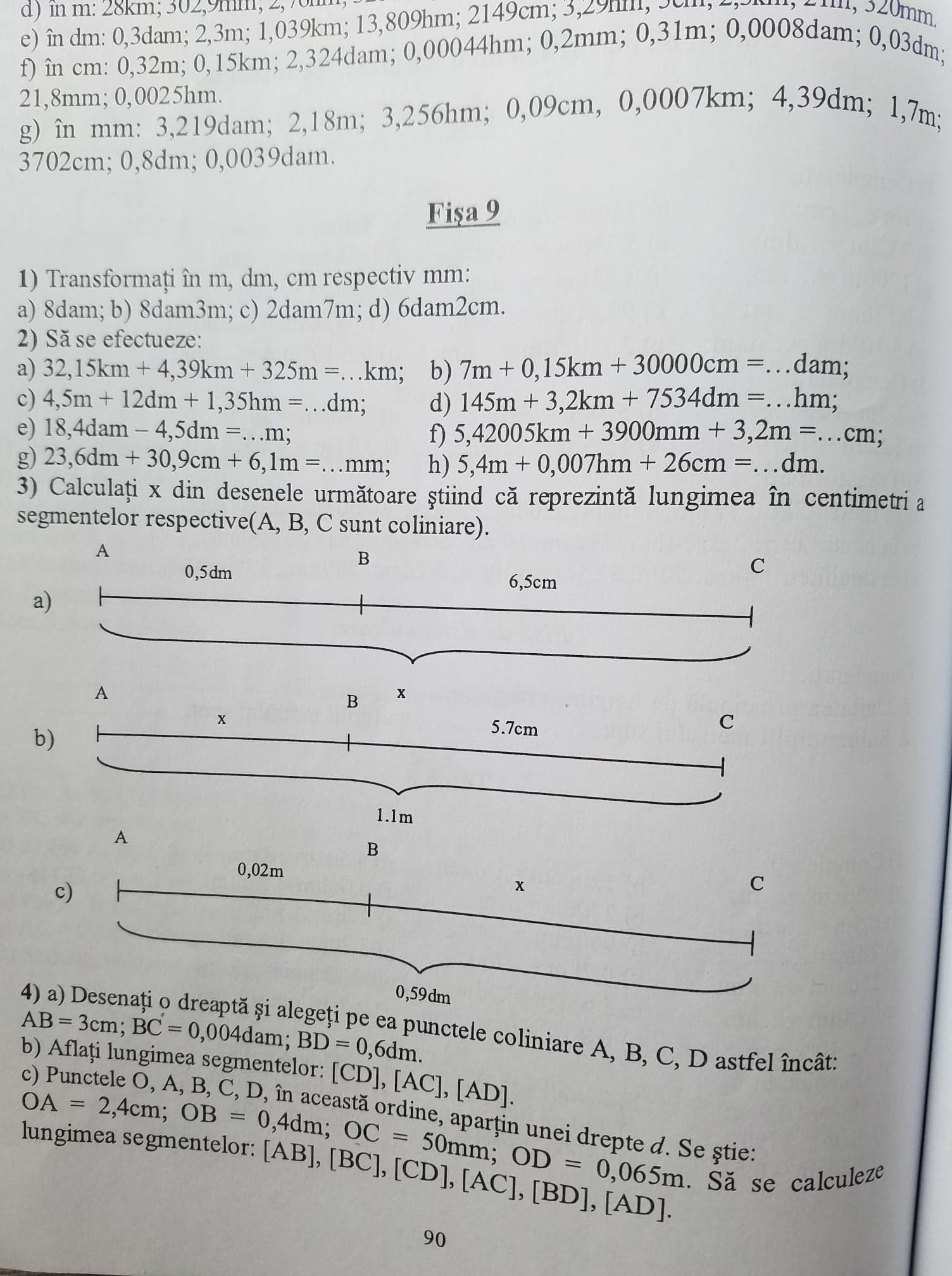 Rezolvarea temei pe azi: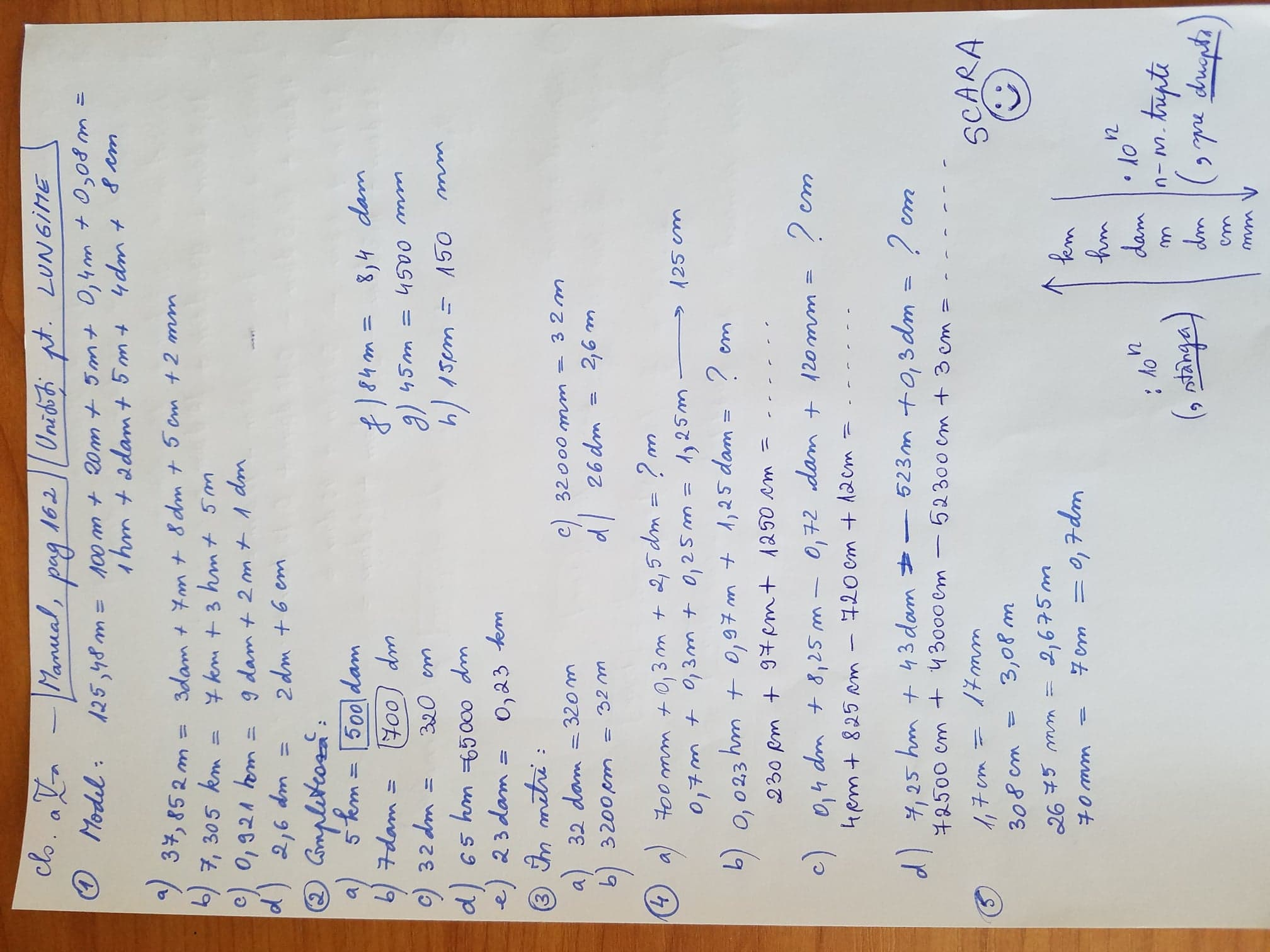 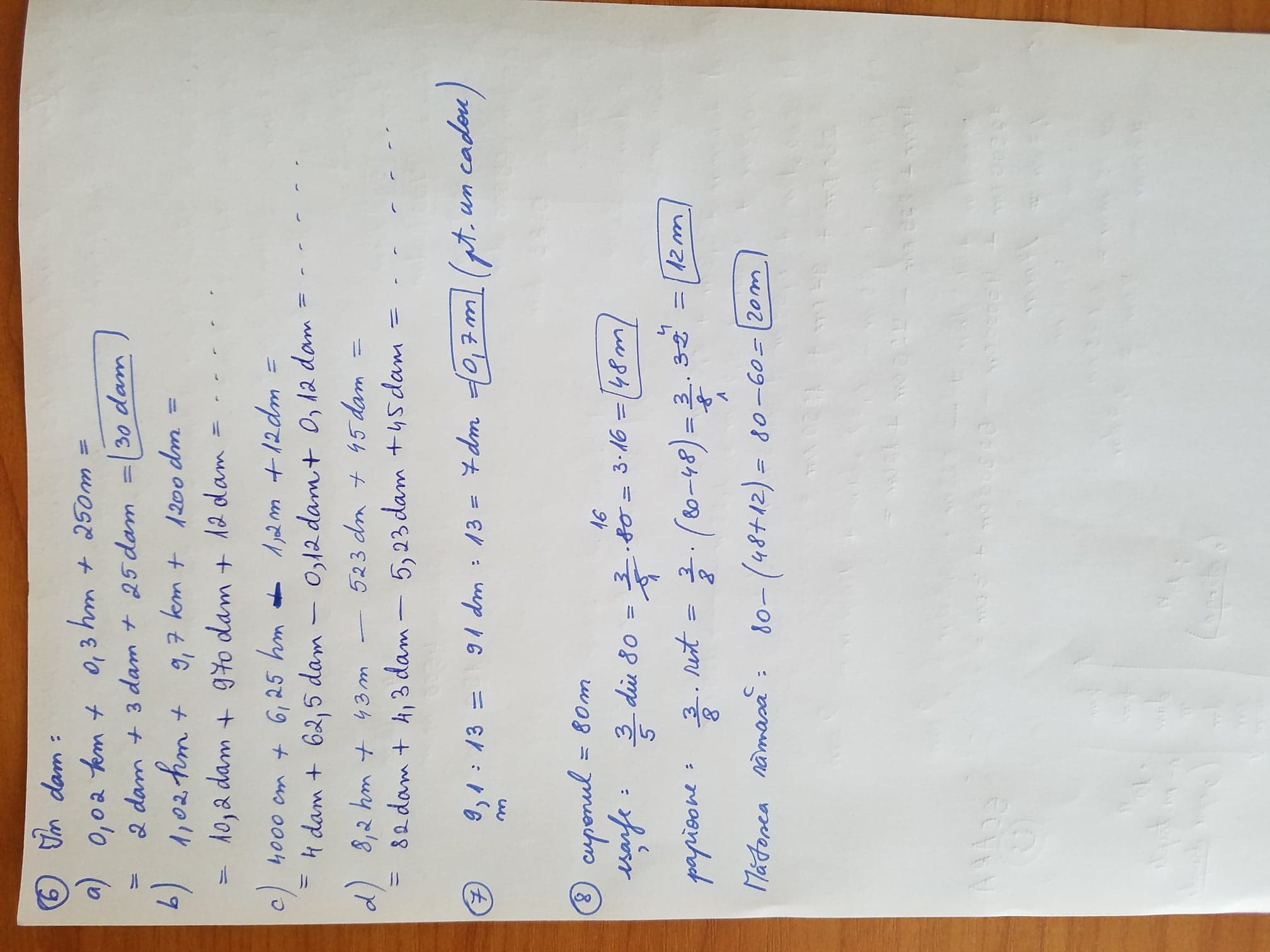 